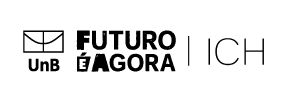 Modelo para impugnação do Edital de AberturaOrientações: transformar o presente .docx em .pdf e enviar a comunica.ich@unb.br, com o assunto “Impugnação do Edital de Abertura”.Ponto impugnadoRazões para impugnação